ЧЕРКАСЬКА ОБЛАСНА РАДАГОЛОВАР О З П О Р Я Д Ж Е Н Н Я11.10.2023                                                                                       № 277-рПро нагородження Почесноюграмотою Черкаської обласної радиВідповідно до статті 55 Закону України "Про місцеве самоврядування
в Україні", рішення обласної ради від 25.03.2016 № 4-32/VІІ "Про Почесну грамоту Черкаської обласної ради" (зі змінами):1. Нагородити Почесною грамотою Черкаської обласної ради:за вагомий внесок у забезпечення санітарно-епідемічного благополуччя населення, високий професіоналізм та з нагоди 100-річчя заснування санітарно-епідеміологічної служби України:2. Контроль за виконанням розпорядження покласти на керуючого справами виконавчого апарату обласної ради ГОРНУ Н. В. і відділ організаційного забезпечення ради та взаємодії з депутатами виконавчого апарату обласної ради.Голова									А. ПІДГОРНИЙВАСИЛЬЄВУ 
Олену Романівну–в.о. завідувача Маньківського відділення Уманського міськрайонного відділу Державної установи "Черкаський обласний центр контролю та профілактики хвороб Міністерства охорони здоров’я України";ВІНІЦЬКОГО 
Ігоря Миколайовича–завідувача Жашківського відділення Уманського міськрайонного відділу Державної установи "Черкаський обласний центр контролю та профілактики хвороб Міністерства охорони здоров’я України";ГРИЩЕНКО 
Лідію Петрівну–лікаря-епідеміолога санітарно-карантинного відділу Державної установи "Черкаський обласний центр контролю та профілактики хвороб Міністерства охорони здоров’я України";ІЛЮК 
Галину Іванівну–фельдшера санітарного Лисянського відділення Звенигородського районного відділу Державної установи "Черкаський обласний центр контролю та профілактики хвороб Міністерства охорони здоров’я України";СОКИРКУ
Юлію Анатоліївну–завідувача відділу інфекційного контролю Державної установи "Черкаський обласний центр контролю та профілактики хвороб Міністерства охорони здоров’я України".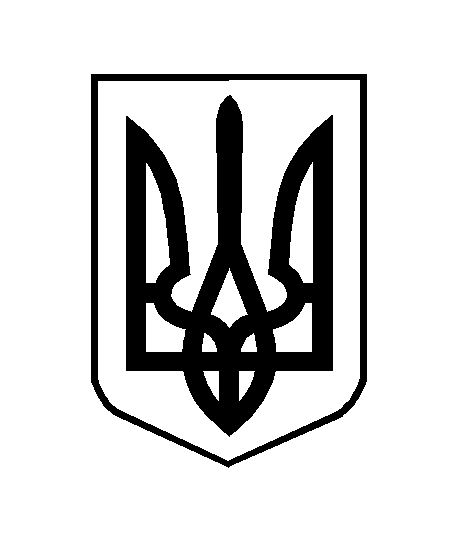 